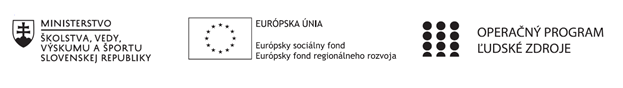 Správa o činnosti pedagogického klubu Prioritná osVzdelávanieŠpecifický cieľ1.1.1 Zvýšiť inkluzívnosť a rovnaký prístup ku kvalitnému vzdelávaniu a zlepšiť výsledky a kompetencie detí a žiakovPrijímateľZŠ s MŠ PodolínecNázov projektuCieleným rozvojom gramotností k lepším vzdelávacím výsledkom.Kód projektu  ITMS2014+312011V796Názov pedagogického klubu Prírodovedné predmetyDátum stretnutia  pedagogického klubu15.12.2020Miesto stretnutia  pedagogického klubuZŠ s MŠ PodolínecMeno koordinátora pedagogického klubuIng. Anna AndrejovskáOdkaz na webové sídlo zverejnenej správyhttps://zspodolinec.edupage.org/Manažérske zhrnutie:Kľúčové slová:  -  taxonómia SOLO- Bloomova taxonómiaStručné zhrnutie stretnutia: Členovia prírodovedného klubu diskutovali a vyjadrovali sa k danej téme.Odborná literatúra: https://www.erasmusplus.sk/ecvet/documents/prezentacie/141209_Implementacia/3_Teorie%20a%20metodologie%20definovania%20a%20pisania%20vysledkov%20vzdelavania_Veresova_9%2https://mpc-edu.sk/sites/default/files/projekty/vystup/3_ops_brozmanova_monika_-_uplatnenie_bloomovej_taxonomie_vo_vyucovani_prirodovedy_na_1._stupni_zs.pdfhttp://bech.truni.sk/prilohy/BECH_1_2015.pdfhttp://www.kukucinka.eu/jednotlive%20stranky/projekty/aktualne/rozvojom_citania_k_lepsiemu_zivotu/metodicke_materialy/prezentacie/taxonomia_vzdelavacich_cielov.pdfhttps://www.skola21.sk/kniznica/kurikulum/tvorba-aplikacnych-ulohHlavné body, témy stretnutia, zhrnutie priebehu stretnutia: Téma stretnutia:   Prezentácia výsledkov implementácie taxonómie SOLO a Bloomova taxonómiaVystúpenie členov pedagogického klubu za jednotlivé vzdelávacie oblasti, výmena skúseností z praxe, diskusia k danej téme. Členovia klubu diskutovali o Biggsovej teórii hodnotenia výsledkov vzdelávania – taxonómii SOLO. Je to model, ktorý popisuje úrovne narastajúcej zložitosti porozumenia predmetov študentmi. Ďalším bodom diskusie bola Bloomová taxonómia, ktorá pozostáva z hierarchicky usporiadaných cieľov.                                                                                                                                                                       Závery a odporúčania:  Členovia klubu prírodovedných predmetov sa zhodli na týchto záveroch:Taxonónia SOLO – tento model pozostáva z piatich úrovní porozumenia. Aj keď je celý proces založený na postupnom oboznamovaní sa s informáciami, členovia klubu na základe spätných väzieb od žiakov jednoznačne potvrdili, že daná taxonómia nie je vhodná pre hodnotenie výsledkov žiakov základných škôl.Bloomova taxonómia výchovných cieľov v kognitívnej oblasti delí oblasť poznávacích procesov do 6 úrovní. Na prvej úrovni sú tie úlohy, ktoré sa opierajú o pamäťové procesy, ide o reprodukovanie zapamätaného učiva (napr. definície). Na druhej úrovni žiak vie zodpovedať na základnú otázku (napr. vie vysvetliť obsah vlastnými slovami). Na tretej úrovni vie žiak aplikovať získané vedomosti do konkrétnej situácie (napr. riešenie jednoduchých príkladov). Na štvrtej úrovni žiak vie urobiť rozbor informácii (napr. odvodzovanie vzorcov). Na piatej úrovni žiak spája jednotlivé prvky do celku (napr. vypracovanie referátu). Na šiestej úrovni žiak vie posúdiť správnosť, presnosť, efektívnosť danej úlohy (napr. navrhnúť riešenie problému).Členky pedagogického klubu sa jednoznačne zhodli, že Bloomova taxonómia je vhodná v oblasti vyučovania prírodovedných predmetov, pretože konečným cieľom nie je len vedomosť, ale jej uplatnenie a použitie v situáciách bežného života. Vypracoval (meno, priezvisko)Ing. Andrea HanečákováDátum15.12.2020PodpisSchválil (meno, priezvisko)Mgr. Silvia ReľovskáDátumPodpis